本文档适用于无法登陆A12 管理界面的用户适用型号：Tenda腾达A12          问题分类：设置上网无法登录A12管理界面有两种情况：情况A：A12 扩展前无法登录管理界面。情况B：A12 扩展后无法登录管理界面。情况A：A12扩展前无法登录管理界面扩展前只能通过连接扩展器A12的信号进界面；第一步：确认电脑/手机连接的是A12的无线信号。（背面贴纸有写出厂默认无线信号名称）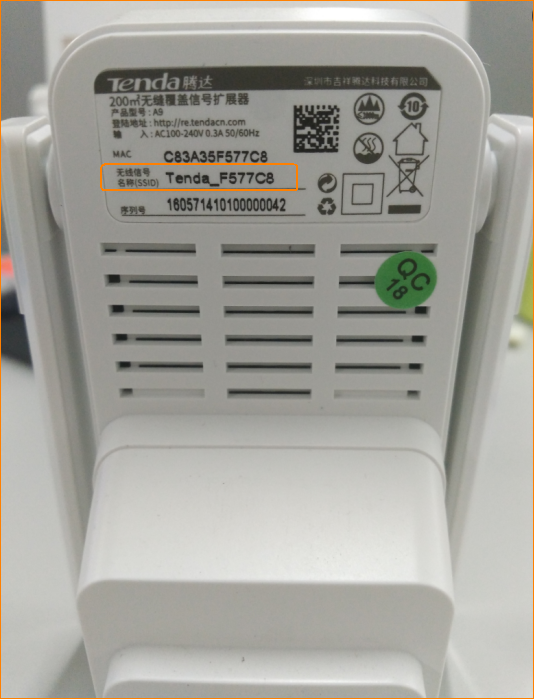 第二步：确认电脑/手机是否获取到IP地址；电脑以win7系统为例：点击桌面右下角图标，打开“网路和共享中心”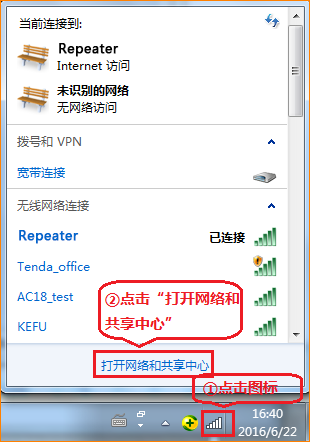 点击“更改适配器设置”；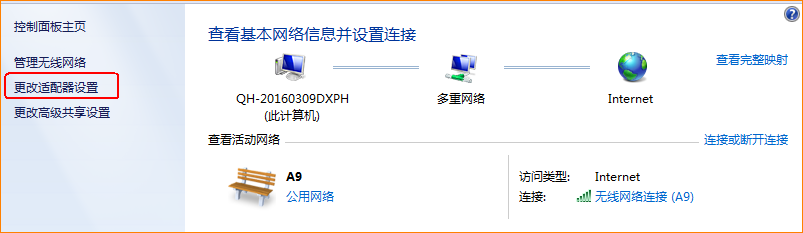 鼠标右击“无线网络连接”，选择“状态”；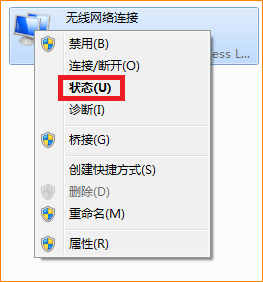 选择“详细信息”，查看是否获取到IP地址；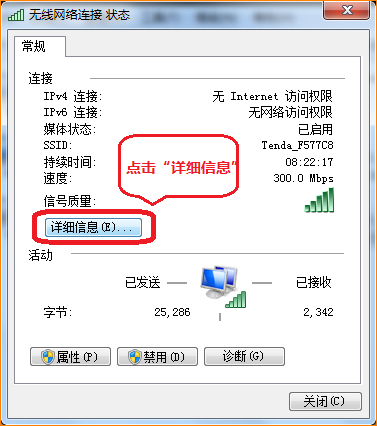 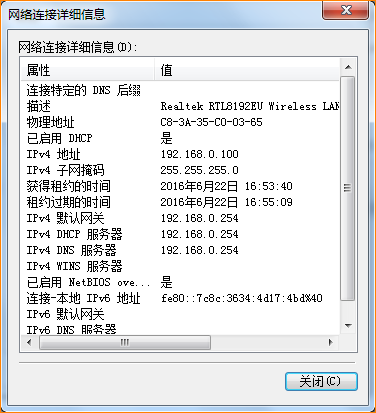 若获取到192.168.0.*，IPV4默认网关是192.168.0.254，说明获取到正确IP；若获取不到正确IP，可将信号断开重连，依然无效可将扩展器恢复出厂，再查看连接信号后获取的IP地址；手机查看获取IP方法：苹果手机/ipad：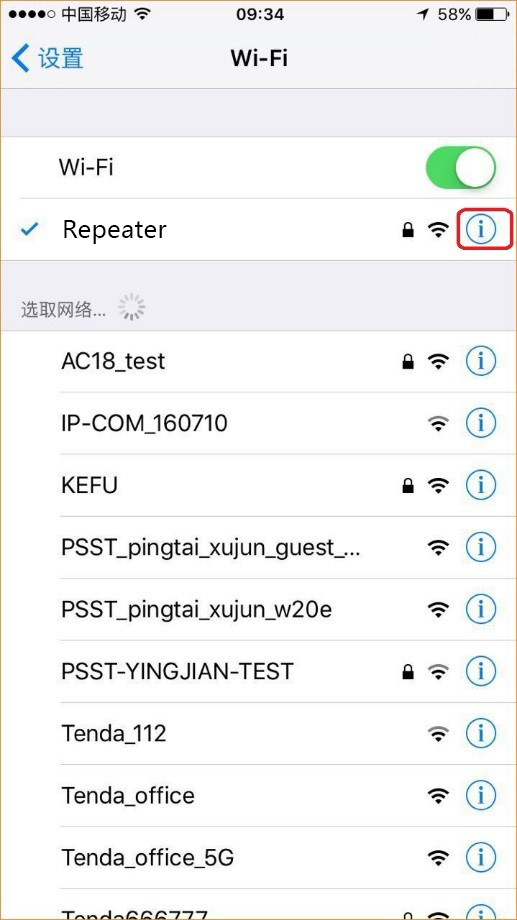 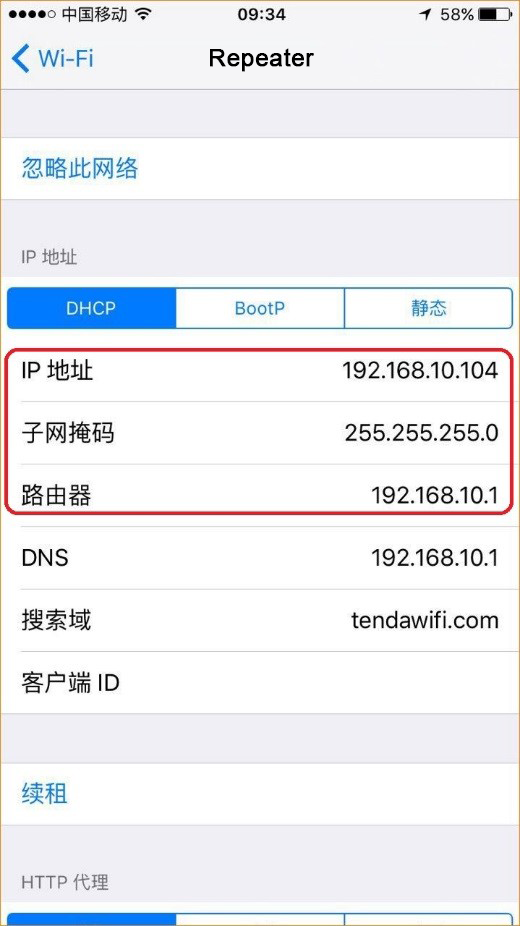    安卓系统的手机：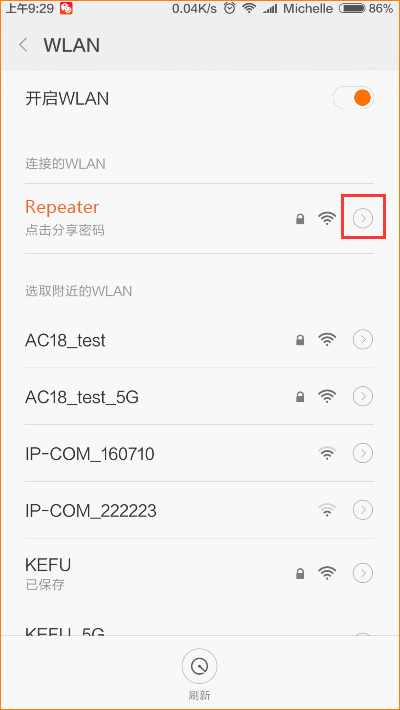 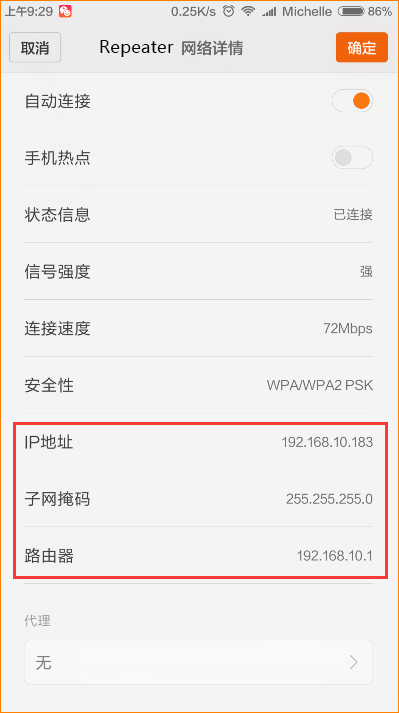 第三步：确认地址栏地址输入输入正确（输入re.tenda.cn或者192.168.0.254）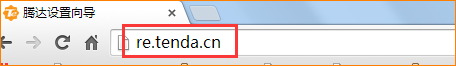 第四步：若依然无法进入，可更换浏览器或者一个手机或者电脑通过re.tenda.cn或者192.168.0.254登录界面；第五步：若第四步无效，可将扩展器复位  复位方法：通电状态下，使用针状物持续按住RST 按钮约8 秒后放开，指示灯将红色常亮，当指示灯变为红色闪烁时，将会清除用户对扩展器的所有设置，并恢复到出厂设置状态；情况B：A12 扩展后无法登录管理界面扩展后进A12界面有两个方法：方法一：连接至A12的信号，通过域名re.tenda.cn；方法二：连接至A12或者上级路由器信号，通过上级路由器分配给A12的IP，进入A12界面；方法一：第一步：确认连接的是扩展器A12的信号若A12的SSID（无线信号名称）和上级保持一致：建议将扩展器放在上级信号弱位置，笔记本或手机在A12附近，连接信号较强的信号；若A12的SSID（无线信号名称）和上级不一样，那么需确保笔记本或手机连接的是A12的信号名称；第二步：确认笔记本或手机获取到上级路由器分配的IP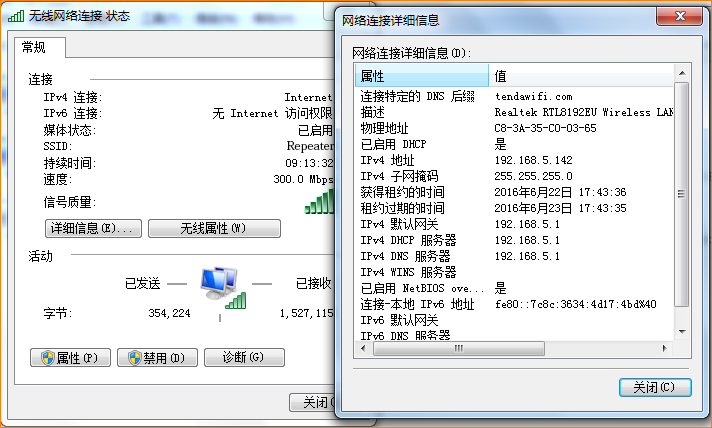 确认IPV4默认网关是否是上级路由器的网关地址，IPV4地址是否和网关同网段；第三步：扩展后连接A12信号后，必须通过域名re.tenda.cn登录界面；第四步：若无法登录，可将A12重新拔插电源，等自动扩展成功后，再通过域名登录；第五步：若第四步无效，可更换一个笔记本或手机连接信号后登录。方法二：第一步：连接上WIFI信号（上级路由器或者A12扩展器的均可），登录主路由器管理界面；第二步：打开路由器界面的客户端列表，查看当前已连接的客户端。在列表中找到和A12背面贴纸上MAC地址一致的设备，即可查看到路由器给A12分配的IP。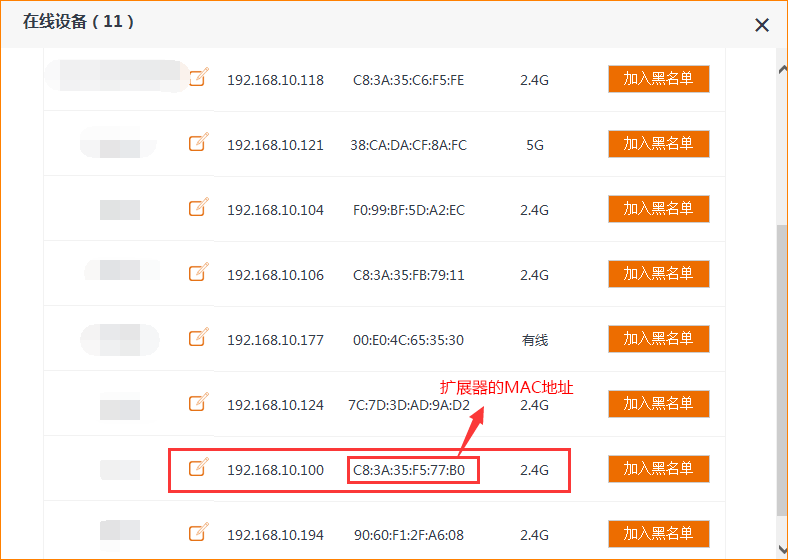 第三步：打开浏览器，在地址栏输入路由器分配给A12的IP，即可进入A12界面。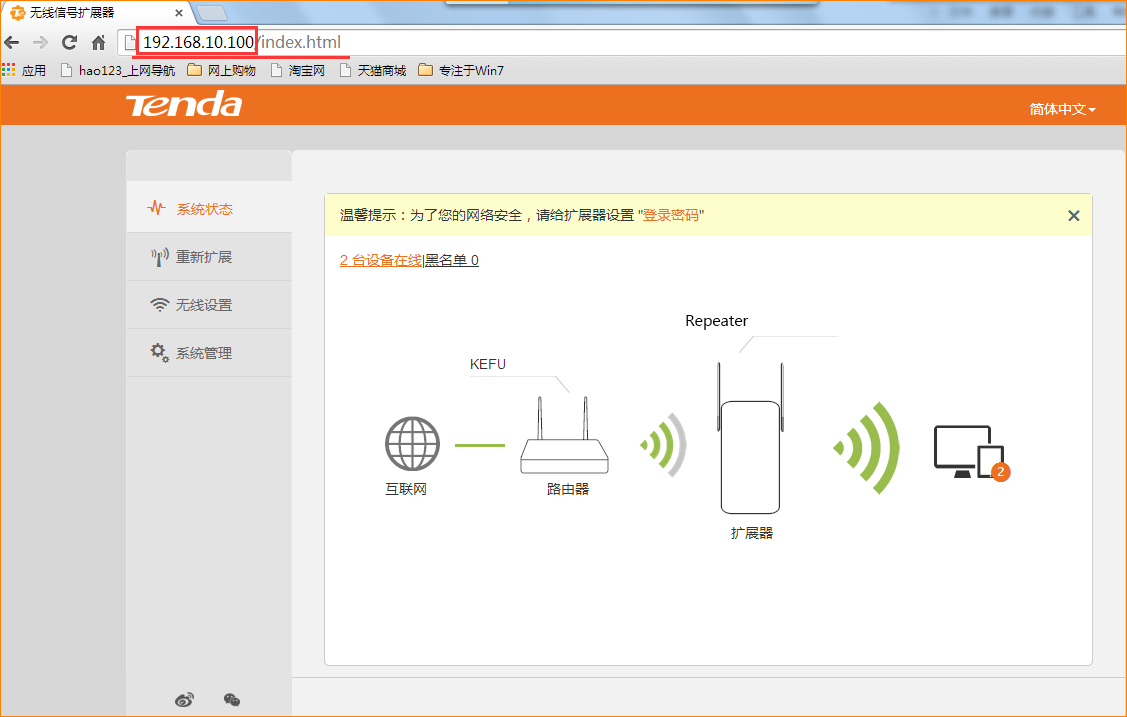 